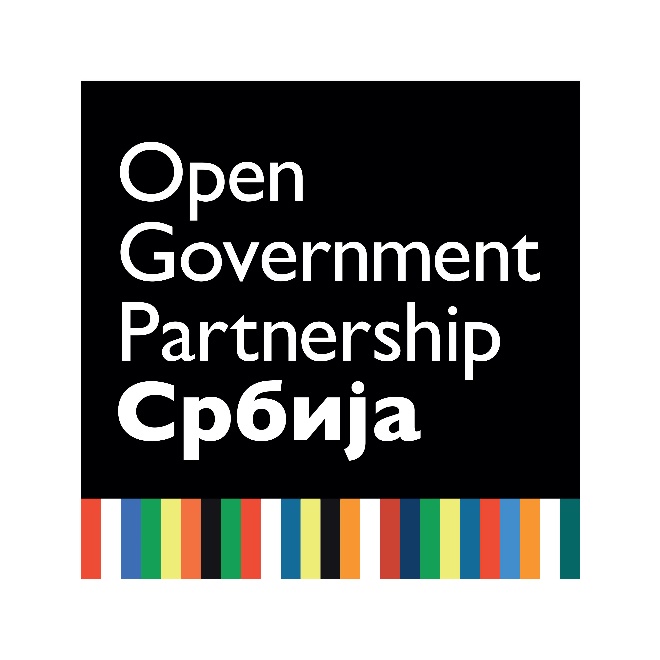 ИНФОРМАЦИЈАо предлозима обавеза и предузетим активностима између састанака Посебне међуминистарске радне групе за израду четвртог Акционог плана за период 2020-2022. године и реализацију учешћа Републике Србије у иницијативи Партнерство за отворену управу и организација цивилног друштвановембар 2020. годиne* * * * * * * * * * * * * * * * * * * *У оквиру процеса израде четвртог Акционог плана за период 2020-2022. године и реализацију учешћа Републике Србије у иницијативи Партнерство за отворену управу (у даљем тексту: Акциони план), до сада су одржана три састанка Посебне међуминистарске радне групе (у даљем тексту: Радна група) задужене, између осталог, за израду Нацрта овог акционог плана.На Другом и Трећем састанку Радне групе, који су одржани 11. и 14. августа 2020. године путем zoom платформе, разматрани су предлози обавеза прикупљени у оквиру процеса консултација са заинтересованом јавношћу у периоду од 5. до 25. јуна 2020. године, укључујући и 8 online консултативних састанака.Ова информација има за сврху да укаже на активности које су, у складу са закључцима са претходних састанака, предузете у периоду између састанака Радне групе у правцу даљег разматрања и дефинисања обавеза које би могле бити укључене у нови Акциони план. Саставни део Информације чине сви предлози обавеза и изјашњења надлежних органа која су прибављена између састанака Радне групе. Поједине обавезе кориговане су у односу на изворне предлоге у складу са активностима и договорима који су у међувремену постигнути, док се за неке од обавеза још увек чека коначан став надлежних органа који би требало да се изјасне на самом састанку Радне групе .НАПОМЕНА: О свим предлозима, предузетим активностима и ставовима надлежних органа расправљаће и одлучивати Радна група на свом наредном састанку.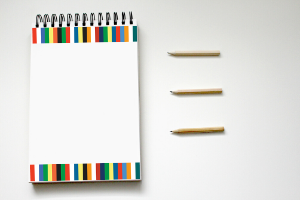                 ПРЕДЛОЖЕНЕ ОБАВЕЗЕ                ––––––––––––––––––––––––1. обавеза Измена прописа у области учешћа грађана и поступку јавних расправа - Доношење и примена измена и допуна члана 41. Пословника Владе Републике СрбијеПредлагач обавезе: Небојша Ранчић, Медиа и реформ центар Ниш Одговорна институција: Генерални секретаријат ВладеОстали учесници: Републички секретаријат за законодавство, Републички секретаријат за јавне политике, Министарство државне управе и локалне самоуправе Закључак са 2. састанка Радне групе: Наставити даље разматрање предлога са надлежним институцијама, након формирања нове Владе. Предузете активности:Након 2. састанка Радне групе, Републички секретаријат за законодавство и Генерални секретаријат Владе упутили су заједничко изјашњење које је достављено члановима Радне групе у оквиру записника са овог састанка и саставни је његов део (Видети Записник са Другог састанака Радне групе).Додатно, кроз интензивну комуникацију и консултације Министарства државне управе и локалне самоуправе са Републичким секретаријатом за законодавство и Генералним секретаријатом Владе констатовано је да ће се унапређењу праксе јавних расправа у припреми прописа и докумената јавних политика у наредном периоду тежити кроз унапређење портала еПартиципације и подстицање њене пуне примене, као и успостављање механизма за системско праћење и контролу квалитета учешћа јавности у припреми прописа и докумената јавних политика. У питању су активности предвиђене предлозима обавеза 5. и 7. за чије би спровођењење био одговоран управо Генерални секретаријат Владе. На тај начин би се настојало да се циљ предложене обавезе који подразумева унапређење процеса јавних расправа у припреми прописа и докумената јавних политика оствари на, у овом тренутку, ефикаснији и сврсисходнији начин.2. обавеза Креирање е-портала за даљинско гласање кроз обједињавање механизама е-управе и бирачког списка, који омогућава он-лине гласање грађана на јавним расправама, референдумима и локалним/покрајинским/републичким изборимаПредлагач обавезе: Данијел Дашић, Национална коалиција за децентрализацију, Ниш Одговорна институција: Министарство државне управе и локалне самоуправеОстали учесници: Канцеларија за ИТ и еУправу Закључак са 2. састанка Радне групе: Настави рад на овом предлогу, са фокусом на електронско гласање, кроз сарадњу између Канцеларије за ИТ и е-управу и МДУЛС, ради сагледавања могућности да се предлог преформулише у смислу обезбеђења предуслова за електронско гласање.Предузете активности:У периоду између састанака Радне групе спроведене су консултације са надлежним сектором Министарства државне управе и локалне самоуправе у погледу могућности за израду анализе о предусловима, капацитетима и другим аспектима за увођење електронског гласања на изборима и укључивању наведене анализе као обавезе у Акционом плану. Имајући у виду да је у питању врло сложен и захтеван процес за који је потребан дужи временски период, став належног сектора је да у овом тренутку не постоје довољни капацитети нити минимални технички предуслови који би омогућили детаљније бављење овом темом.С обзиром на претходно, поменути сектор Министарства државне управе и локалне самоуправе тренутно разматра други предлог обавезе којим би ипак био учињен корак у правцу дигитализације процеса гласања, а који ће бити представљен Радној групи на наредном састанку.3. обавеза Обуке запослених у државној управи и локалној самоуправи и организација цивилног друштва на тему примене Закона о планском систему и Уредбе о методологији управљања јавним политикамаПредлагач обавезе: Слободан Мартиновић, Центар за истраживање у политици АргументОдговорна институција: Републички секретаријат за јавне политикеОстали учесници: Национална академија за јавну управу Закључак са 2. састанка Радне групе: Предлагач ће у наредном периоду, на основу дискусије са састанка, допунити/изменити свој предлог и доставити га Радној групи.Предузете активности:У име предлагача обавезе, Слободан Мартиновић доставио је ревидирани предлог обавезе Министарству државне управе и локалне самоуправе предлажући обавезу која би гласила: Тестирање Закона о планском систему и Уредбе о методологији управљања јавним политикама.Имајући у виду првобитни предлог који обухвата обуке запослених у државној управи и локалној самоуправи и организација цивилног друштва на тему примене Закона о планском систему и Уредбе о методологији управљања јавним политикама, као и достављени ревидирани предлог, Министарство државне управе и локалне самоуправе упутило је оба предлога на изјашњење органима државне управе који би потенцијално били одговорни за њихово спровођење.У односу на првобитни предлог везан за обуке изјашњење Националнe академијe за јавну управу доставља се Радној групи заједно са овом информацијом. У односу на ревидирани предлог који се односи на тестирање Закона о планском систему, Републички секретаријат за јавне политике је истакао да је анализа примене овог закона већ у току, те да стога нема основа за укључивање предложене обавезе у Акциони план, као и да ће, у случају потребе, детаљније појашњење дати на састанку Радне групе.4. обавеза Интегрисање учешћа ОЦД у процесима одлучивања и антидискриминације као хоризонталних питања у програмима стручног усавршавања службеника и праћење реализације препознатих обукаПредлагач обавезе: Национална академија за јавну управу Одговорна институција: Национална академија за јавну управу Остали учесници: Канцеларија за сарадњу са цивилним друштвом, Повереник за заштиту равноправностиЗакључак са 2. састанка Радне групе: С обзиром на то да је Предлог обавезе већ дефинисан, његово укључивање у Акциони план ће се разматрати на неким од следећих састанака.Предузете активности:Имајући у виду наведени закључак са 2. састанка Радне групе, у претходном периоду нису предузимане додатне активности у вези са овим предлогом обавезе.5. обавеза Успостављање системског праћења и контроле квалитета учешћа јавности у припреми прописа и докумената јавних политика Предлагач обавезе: Министарство државне управе и локалне самоуправеОдговорна институција: Генерални секретаријат ВладеОстали учесници: сви органи државне управеЗакључак са 2. састанка Радне групе: Обавеза ће се конкретизовати на основу налаза Анализе чија је израда у току.Предузете активности:На основу налаза компаративне Анализе механизама за контролу квалитета учешћа јавности у креирању јавних политика и добијених препорука, органи државне управе укључени у израду Анализе и надлежни за различите аспекте учешћа грађана у креирању јавних политика, препознали су израду и објављивање информација и података за све органе државне управе о спроведеним консултацијама и јавним расправама као најефикаснији и најсврсисходнији механизам контроле квалитета у овом тренутку.У складу са тим, кроз сарадњу Генералног секретаријата Владе, Републичког секретаријата за законодавство и Министарства државне управе и локалне самоуправе припремљен је предлог обавезе који се доставља Радној групи заједно са овом информацијом. 6. обавеза Унапређење учешћа јавности у доношењу одлука у области животне срединеПредлагач обавезе: Милка Гвозденовић, Млади истраживачи СрбијеОдговорна институција: Министарство заштите животне срединеЗакључак са 2. састанка Радне групе: Министарство заштите животне средине иницираће и организовати ужи консултативни састанак са предлагачем обавезе (Млади истраживачи Србије) и другим организацијама цивилног друштва које делују у овој области. Грађанске иницијативе предложиће четири организације цивилног друштва, које ће поред предлагача, учествовати на овом састанку. Након тог састанка размотриће се и потенцијално укључивање других надлежних органа у дефинисање обавезе.Предузете активности:У циљу ближег разматрања предлога обавезе, 15. септембра 2020. године је одржан састанак ужег састава Радне групе на којем су учествовали представници Министарства заштите животне средине, Министарства државне управе, Младих истраживача Србије (предлагач обавезе) и још 2 организације цивилног друштва – Инжењери заштите животне средине и ЦЕКОР.Имајући у виду општост предлога који су упућени, односно потребу да се они конкретизују, на састанку је договорено да Министарство заштите животне средине размотри могућност укључивања две обавезе у Акциони план – израда Регистра (базе) стратешких процена утицаја на животну средину и увођење обавезе консултовања јавности приликом предузимања активности у заштићеним подручјима од стране јавних предузећа којима су ова подручја поверена на управљање.Преузмите записник са закључцима са састанка.Након одржаног састанка, Министарство заштите животне средине известило је учеснике да се израда (базе) стратешких процена утицаја на животну средину већ приводи крају, тако да се ова активност не уклапа у временски оквир Акционог плана.У односу на други предлог обавезе који је произашао са састанка ужег састава Радне групе, а тиче се увођења обавезе консултовања јавности приликом предузимања активности у заштићеним подручјима од стране јавних предузећа којима су ова подручја поверена на управљање, Министарство заштите животне средине изјасниће се на самом састанку Радне групе након додатних консултација унутар министарства.7. обавеза Унапређење могућности и јачање капацитета грађана за електронско учешће у консултацијама и јавним расправама – портал еПартиципација Предлагач обавезе: Дејана Стевковски, Грађанске иницијативеОдговорна институција: Канцеларија за информационе технологије и електронску управу, Генерални секретаријат Владе, Министарство државне управе и локалне самоуправеОстали учесници: Канцеларија за ИТ и еУправуЗакључак са 2. састанка Радне групе: Имајући у виду да је предлог обавезе припремљен на обрасцу за писане прилоге, Грађанске иницијативе, као предлагач обавезе, припремиће предлог обавезе на обрасцу који је прилагођен форми акционог плана, након чега ће се одржати ужи консултативни састанак са представницима надлежних органа како би се обавеза дефинисала у потпуности.Предузете активности:Грађанске иницијативе припремиле су и доставиле предлог на прописаном обрасцу Министарству државне управе и локалне самоуправе.Достављени предлог детаљно је размотрен кроз комуникацију Генералног секретаријата Владе, Републичког секретаријата за законодавство и Министарства државне управе и локалне самоуправе, и оцењен као прихватљив уз извесне корекције. Суштински, изворни предлог обавезе модификован је у погледу начина на који ће се тежити обезбеђивању унификованог коришћења еПартиципације (уместо предложених измена и допуна више закона, које у овом моменту нису реалне и захтевале би више времена, органима државне управе биће упућен одговарајући акт Генералног секретаријата) и обогаћен активностима везаним за израду портала еПартициапција и обукама намењеним грађанима за његово коришћење.Преформулисани предлог на прописаном обрасцу доставља се члановима Радне групе заједно са овом информацијом.8. обавеза Измена Закона о слободном приступу информацијама од јавног значаја (*ОПЦИЈА 1)Предлагач обавезе: Кристина Калајџић, Партнери за демократске променеОдговорна институција: Министарство државне управе и локалне самоуправеОстали учесници: Посебна радна група за израду текста Нацрта закона о изменама и допунама Закона о слободном приступу информацијама од јавног значаја Измена Закона о слободном приступу информацијама од јавног значаја (*ОПЦИЈА 2)Предлагач обавезе: Иван Ковачевић, Министарство државне управе и локалне самоуправеОдговорна институција: Министарство државне управе илокалне самоуправеОстали учесници: Посебна радна група за израду текста Нацрта закона о изменама и допунама Закона о слободном приступу информацијама од јавног значаја Закључак са 2. састанка Радне групе: Партнери за демократске промене ће још једном размотрити предлог обавезе који је припремило Министарство државне управе и локалне самоуправе, а коначну одлуку о укључувању ове обавезе донеће Радне групе на неком од наредних састанака.Предузете активности:Имајући у виду наведени закључак са 2. састанка Радне групе, у претходном периоду нису предузимане додатне активности у вези са овим предлогом обавезе.9. обавеза Унапређење управљања приступом подацима који се размењују у систему јавне управеПредлагач обавезе: Канцеларија за ИТ и е-управуОдговорна институција: Канцеларија за ИТ и е-управуОстали учесници: Министарство државне управе и локалне самоуправеЗакључак са 3. састанка Радне групе: С обзиром на то да је Предлог обавезе већ дефинисан, његово укључивање у Акциони план ће се разматрати на неким од следећих састанака Радне групе.Предузете активности:Имајући у виду да је Предлог обавезе већ дефинисан у највећој мери, у претходном периоду нису предузимане додатне активности.10. обавеза Унапређење правног и институционалног оквира у области отварања података Предлагач обавезе: Небојша Ранчић, Медиа и реформ центар НишОдговорна институција: Министарство државне управе и локалне самоуправе, Канцеларија за ИТ и е-управуОстали учесници: Медиа и реформ центар Ниш, Стална конференција градова и општинаЗакључак са 3. састанка Радне групе: Медиа и реформ центар Ниш преформулисаће назив предлога обавезе у складу са дискусијом са састанка који ће затим бити размотрен од стране Канцеларије за ИТ и електронску управу као потенцијално одговорне институције.Предузете активности:У складу са закључком са 3. састанка предлагач је преформулисао обавезу која је размотрена од стране Министарства државне управе и локалне самоуправе и Канцеларије за ИТ и електронску управу, односно о истој је дискутовано у електронској комуникацији предлагача и наведених органа.Поводом преформулисаног предлога, Канцеларија за ИТ и електронску управу изнела је став да није у могућности да преузме одговорност за спровођење ове обавезе с обзиром да иста подразумева израду модела правних аката, што превализализи делокруг Канцеларије.Имајући у виду да се израда модела аката који су предложени обавезом већ реализује кроз пројекат подршке ЈЛС од стране УНОПС, Министарство државне управе и локалне самоуправе је становишта да би укључивање обавезе у Акциони план било у нескладу са временским оквиром самог акционог плана, као и да, са аспекта Партнерства, обавезе које подразумевају моделе аката немају значајан реформски утицај.11. обавеза Креирање е – портала за  праћење загађења животне средине буком и формирање јединственог регистра емитера буке Предлагач обавезе: Марија С. Дедовић, Асоцијација правника АЕПАОдговорна институција: Министарство заштите животне срединеОстали учесници: Канцеларија за ИТ и е-управуЗакључак са 3. састанка Радне групе: Како би предлог обавезе био детаљније размотрен, Министарство заштитне животне средине и Асоцијација правника АЕПА одржаће посебан консултативни састанак на који ће бити позвана и Агенција за заштиту животне средине. Предузете активности: У складу са наведеним закључком са састанка, поводом овог предлога обавезе одржана су 3 састанка ужег састава Радне групе.Први састанак одржан је 28. авуста 2020. године уз учешће представника Министарства заштите животне средине, Асоцијације правника АЕПА, као предлагача обавезе, и Министарства државне управе и локалне самоуправе. На овом састанку донети су следећи закључци:креирање платформе која је предложена обавезом захтева пуно ангажовање јединица локалне самоуправе имајући у виду њихову превасходну надлежност, како у погледу евидентирања и разматрања пријава грађана, тако и у погледу уношења података о буци у платформу, што није могуће наложити Акционим планом за спровођење Партнерства за отворену управу који се доноси на националном нивоу.постигнута је сагласност да би јавно објављивање извора буке или других релевантних података, поготово у машински читљивом формату, било пожељан корак у решавању препознатог проблема и релевантна обавеза за Акциони план. У том смислу, закључено је да се Министарство државне управе и локалне самоуправе обрати Агенцији за заштиту животне средине ради даљих разговора на ову тему и потенцијалног дефинисања обавезе у наведеном правцу.Преузмите записник са закључцима са састанка.Други састанак поводом овог предлога, а у складу са закључцима са претходног, одржан је 30. септембра 2020. године уз учешће представника Агенције за заштиту животне средине и Министаства државне управе и локалне самоуправе, на којем је креиран предлог да се у сарадњи са Сталном конференцијом градова и општина (у даљем тексту: СКГО)креира и дистрибуира упитник јединицама локалне самоуправе којим ће се од њих прикупити одређени подаци који се тичу извора буке и других релеватних питања која би могла да интересују јавност, а тичу се буке, те да затим ове прикупљене податке Агенција обради и објави у машински читљивом и геодиференцираном формату на Порталу отворених података. Министарство државне управе и локалне самоуправе преузело је обавезу да предлог даље размотри са СКГО, док ће Агенција детаљније размотрити све аспекте предлога и известити Министарство о коначној могућности за прихватање одговорности за спровођење ове обавезе.Преузмите записник са закључцима са састанка.Трећи састанак ужег састава Радне групе у вези са овим предлогом одржан је 6. октобра 2020. године на којем су представници Министарства државне управе и локалне самоуправе представили предлог са претходног састанка представницима СКГО. Представници СКГО изразили су заинтересованост и спремност да учествују у креирању и реализацији обавезе.Преузмите записник са закључцима са састанка.Коначно, након детаљног разматрања свих аспеката и елемената предлога обавезе, Агенције за заштиту животне средине известила је Министарство државне управе и локалне самоуправе да у овом тренутку Агенција није у могућности да преузме одговорност за спровођење предлога обавезе из следећих разлога:Агенција као национална инситуција задужена за мониторинг, прикупљање, обраду и објављивање података о стању животне средине, нема овлашћења да податке прикупљене нереферентним мерењима објављује као званичне. Поступајући на тај начин, Агенција би довела себе у ситуацију да грађани Републике Србије стекну утисак да је ова институција одговорна за решавање проблема буке, што свакако није случај, и тиме њихове проблеме не би ни мало ублажили. Напротив, усмерили би на Агенцију оправдано незадовољство због нерешавања проблема који су у иначе у надлежности локалне самоуправе;Недостатака законског основа за прикупљање података о буци од стране локалних самоуправа;Недовољних капацитета Агенције у смислу извршилаца и њихових описа послова.12. обавеза Објављивање статитстичких података о броју и врсти приговора поднетих Саветницима за заштуту права пацијенатаПредлагач обавезе: Александар Ивановић, МОНИТОР Нови ПазарОдговорна институција: Министарство здравља22. обавеза Измене и допуне Закона о правима пацијенатаПредлагач обавезе: Петар Ђуровић, Удружење грађана Тим 42  Одговорна институција: Министарство здрављаНАПОМЕНА: Предлози обавеза 12. и 22. разматрани су заједно имајући у виду да се односе на исто питање, односно везани су за права пацијената и законски оквир у овој областиОбједињени закључак за обавезе 12. и 22. са 3. састанка Радне групе:Имајући у виду да представник Министарства здравља није био присутан на састанку, Министарство државне управе контактираће ресорно министарство и затражити изјашњење у погледу прихватљивости предложених обавеза и могућности њиховог укључивања у Акциони план.Предузете активности:Министарство државне управе и локалне самоуправе контактирало је Министарство здравља затраживши изјашњење надлежног органа у погледу могућности за укључивање наведених предлога у Акциони план.Изјашњење Министарства здравља које садржи образложење разлога због којих наведене предлоге није могуће укључити у Акциони план доставља се члановима Радне групе заједно са овом информацијом.13. обавеза Успостављање и развој система за електронску пријаву, реаговање и праћење насиља у које су укључена деца, превенцију и подршку жртвама – платформа „Чувам те“Предлагач обавезе: Марија С. Дедовић, Асоцијација правника АЕПАОдговорна институција: Министарство за рад, запошљавање, борачка и социјална питањаОстали учесници: Канцеларија за ИТ и електронску управуЗакључак са 3. састанка Радне групе: Министарство просвете, науке и технолошког развоја и Асоцијација правника АЕПА одржаће ужи консултативни састанак ради даљег дефинисање обавезе.Предузете активности:Имајући у виду да се на оваквој платформи већ ради и да њену израду координира Радна група формирана на нивоу читаве Владе, Министарство просвете, науке и технолошког развоја преусмерило је даљу комуникацију у вези са укључивањем предложене обавезе у Акциони план на поменуту радну групу.У складу са тим је 23. септембра 2020. године одржан састанак ужег састава Радне групе на којем су учествовали представници Министaрства државне управе и локалне самоуправе и представница Тима за образовање у оквиру Кабинета председнице Владе (координаторка Радне групе Владе за вршњачко насиље) која је изразила подршку укључивању израде платформе, а самим тим и предлога обавезе, у Акциони план. На састанку је договорено да се даље дефинисање обавезе одвија кроз електронску комуникацију са надлежним органима државне управе – Министарствoм за рад, запошљавање, борачка и социјална питања и Канцеларијом за ИТ и електронску управу.Преузмите записник са закључцима са састанка.У сарадњи Министарства за рад, запошљавање, борачка и социјална питања, Канцеларије за ИТ и електронску управу и Министарства државне управе и локалне самоуправе обавеза је коригована и у том облику се доставља члановима Радне групе заједно са овом информацијом.14. обавеза Успостављање система запошљавања у јавним предузећима заснованог на компетенцијама и јасним процедурамаПредлагач обавезе: Агенција за борбу против корупцијеОдговорна институција: Министарство привреде, Министарство за рад, запошљавање, борачка и социјална питањаЗакључак са 3. састанка Радне групе: Имајући у виду дискусију која је вођена, предлог обавезе биће упућен Министарству за рад, запошљавање, борачка и социјална питања на изјашњење.Предузете активности:Министарство државне управе и локалне самоуправе контактирало је Министарство за рад, запошљавање, борачка и социјална питања затраживши изјашњење надлежног органа у погледу могућности за укључивање наведеног предлога обавезе у Акциони план.Изјашњење Министарства за рад, запошљавање, борачка и социјална питања доставља се члановима Радне групе заједно са овом информацијом.Претходно се на 3. састанку Радне групе Министарство привреде изјаснило о разлозима због којих тренутно није у могућности да преузме одговорност за спровођење преложене обавезе (Видети Записник са Трећег састанка Радне групе).15. обавеза Изградња и успостављање пуног капацитета ЈЛС за борбу против корупцијеПредлагач обавезе: Данијел Дашић, Национална коалиција за децентрализацију НишОдговорна институција: Министарство правдеОстали учесници: Агенција за борбу против корупцијеЗакључак са 3. састанка Радне групе: Предлог обавезе биће упућен на изјашњење Министарству правде.Предузете активности:У складу са закључком са састанка, Министарство државне управе и локалне самоуправе контактирало је Министарство правде затраживши изјашњење надлежног органа у погледу могућности за укључивање наведеног предлога обавезе у Акциони план.Изјашњење Министарства правде које садржи образложење разлога због којих наведено министарство није у могућности да преузме одговорност за предложену обавезу доставља се члановима Радне групе заједно са овом информацијом.16. обавеза Израда Смерница за независне процењиваче пројеката и програма удружења и других организација цивилног друштва пријављених на конкурсе органа јавне управеПредлагач обавезе: Милена Недељков, Канцеларија за сарадњу са цивилним друштвомОдговорна институција: Канцеларија за сарадњу са цивилним друштвомОстали учесници: Министарство државне управе и локалне самоуправеЗакључак са 3. састанка Радне групе: О укључивању обавезе у Акциони план одлучиваће Радна група након што се дефинишу преостали предлози, а имајући у виду број и реформски потенцијал осталих обавеза.Предузете активности:Имајући у виду да је Предлог обавезе већ дефинисан у највећој мери, у претходном периоду нису предузимане додатне активности.Напомена: Законом о министарствима („Службени гласник РС“, број 128/20) Канцеларија за сарадњу са цивилним друштвом престала је да постоји, а делокруг послова преузело је Министарство за људска и мањинска права и друштвени дијалог.17. обавеза Формирање јединствене информационе платформе путем које би заинтересовани за учешће на републичким, покрајинским и локалним јавним конкурсима за суфинансирање производње медијских садржаја подносили пројектне пријаве и извештаје о реализацијиПредлагач обавезе: Тања Максић, БИРНОдговорна институција: Министарство културе и информисањаОстали учесници: Канцеларија за ИТ и е-управуЗакључак са 3. састанка Радне групе: Учесници у дискусији поводом овог предлога обавезе сагласили су се да се одржи ужи консултативни састанак како би се даље разматрала и дефинисала ова обавеза на којем би учествовали Министарство културе и информисања, Републички секретаријат за јавне политике, Канцеларија за ИТ и електронску управу, Канцеларија за сарадњу са цивилним друштвом, Одбор за људска права, БИРН и Грађанске иницијативе. Као оквирни датум одржавања састанка утврђен је 3. септембар 2020. године.Предузете активности:С обзиром да је предложена обавеза разматрана заједно са предлогом обавезе 18, о предузетим активностима поводом овог предлога обавезе видети у наставку.18. обавеза Увођење обавезе спровођења јавне расправе приликом утврђивања тема значајних за остваривање јавног интереса на територији за коју се расписује конкурс у области јавног информисања Предлагач обавезе: Ивана Теофиловић, Грађанске иницијативеОдговорна институција: Министарство културе и информисањаЗакључак са 3. састанка Радне групе: Министарство културе и информисања редефинисаће предлог обавезе у складу са оним што је у овом тренутку изводљиво и исти доставити предлагачу обавезе, те ће о њему детаљније дискутовати на ужем консултативном састанку који ће се одржати 3. септембра.Предузете активности у односу на предлоге обавеза 17. и 18.:У складу са закључком са састанка, 3. септембра 2020. године одржан је састанак ужег састава Радне групе на којем су разматрани предлози обавеза 17. и 18. уз учешће представника Министарства културе и информисања, Републичког секретаријата за јавне политике, Канцеларије за ИТ и електронску управу, Канцеларије за сарадњу са цивилним друштвом, Одбора за људска права, БИРН-а, Грађанских иницијатива и Министарства државне управе и локалне самоуправе.Поводом предлога обавезе 17, договорено је да он обухвати стварање законских предуслова и формирање платформе за праћење пројектног суфинансирања у области јавног информисања, док је у вези са предлогом обавезе 18. постигнута сагласност да се обавеза модификује од стране Министарства културе и информисања тако да обухвата увођење обавезне јавне расправе пре објављивања самог конкурса кроз коју би се дефинисале приоритетне теме којима се унапређује јавни интерес на одређеном подручју, у одређеном периоду.Преузмите записник са закључцима са састанка. У сарадњи са Министарством државне управе и локалне самоуправе, Министарство културе и информисања кориговало је оба предлога, која се достављају члановима Радне групе заједно са овом информацијом.19. обавеза Унапређење процеса доделе средстава за финансирање и суфинансирање програма и пројеката од јавног интереса у областима омладинског сектора кроз транспарентно објављивање завршних извештаја програма и пројеката од јавног интереса у областима омладинског сектора на сајту Министарства омладине и спорта и увођење жалбеног механизма на поступак одлуке о додели средставаПредлагач обавезе: Ксенија Никић, Грађанске иницијативеОдговорна институција: Министарство омладине и спортаЗакључак са 3. састанка Радне групе: Обавеза ће бити дефинисана на одговарајућем обрасцу за Акциони план у сарадњи Министарства омладине и спорта и Грађанских иницијатива.Предузете активности:Уз подршку Министарства државне управе и локалне самоуправе, Грађанске иницијативе су дефинисале предлог обавезе на припадајућем обрасцу који је затим достављен Министарству омладине и спорта.Након разматрања предлога, надлежно министарство упутило је изјашњење са образложењем разлога због којих није могуће укључити предлог ове обавезе у Акциони план, наводећи, поред осталог, да је Планом рада Владе за 2020. годину планирано спровођење поступка за припрему Нацрта измена и допуна Закона о младима, ревизија Стратегије за младе 2015-2025 и/или усвајање АП за спровођење Стратегије, те да ће сва питања из предлога обавезе бити узета у разматрање и третирана кроз наведене процесе.Изјашњење Министарства омладине и спорта доставља се члановима Радне групе заједно са овом информацијом.20. обавеза Објављивање података о трансакцијама Управе за трезор у машински читљивом форматуПредлагач обавезе: Бојана Селаковић, Грађанске иницијативеОдговорна институција: Министарство финансијаЗакључак са 3. састанка Радне групе: Министарство државне управе и локалне самоуправе контактираће Управу за трезор како би се прикупиле детаљније информације о плановима везаним за отварање података насталих у раду овог органа и у зависности од тог исхода биће организовани додатни консултативни састанци или затражено изјашњење Министарства финансија поводом предлога обавезе.Предузете активности:Министарство државне управе и локалне самоуправе обратило се Министарству финансија затраживши изјашњење поводом наведеног предлога обавезе. До момента слања ове информације Министарство финансија није упутило одговор на упућени захтев.21. обавеза Диверзификација буџетске линије 481 - измена Правилника о стандардном класификационом оквиру и контном плану за буџетски системПредлагач обавезе: Милена Недељков, Канцеларија за сарадњу са цивилним друштвомОдговорна институција: Министарство финансијаОстали учесници: Канцеларија за сарадњу са цивилним друштвомЗакључак са 3. састанка Радне групе: Имајући у виду да ни представник Канцеларије за сарадњу са цивилним друштвом, која је предлагач обавезе, ни представник Министарства финансија, које би било одговорно за њену реализацију, нису били присутни на састанку, Министарство државне управе и локалне самоуправе контактираће оба органа како би се детаљније дискутовало о поднетом предлогу.Предузете активности:Имајући у виду да су и предлагач и потенцијално одговорна институција за спровођење обавезе органи државне управе, договорено је да даље активности поводом овог предлога обавезе иницира Канцеларија за сарадњу са цивилним друштвом, те да о исходу извести на наредном састанку Радне групе.  Како је у међувремену, сходно Закону о министарствима („Службени гласник РС“, број 128/20) Канцеларија за сарадњу са цивилним друштвом престала је да постоји, Министарство државне управе и локалне самоуправе обратило се Министарству финансија затраживши изјашњење поводом наведеног предлога обавезе. До момента слања ове информације Министарство финансија није упутило одговор на упућени захтев.Напомена: Законом о министарствима („Службени гласник РС“, број 128/20) Канцеларија за сарадњу са цивилним друштвом престала је да постоји, а делокруг послова преузело је Министарство за људска и мањинска права и друштвени дијалог.23. обавезаУнапређење квалитета пружања јавних услуга кроз успостављање јединственог јавног регистра административних поступака и јединствене платформе са свим информацијама о поступцима – е-ПАПИР Предлагач обавезе: Републички секретаријат за јавне политикеОдговорна институција: Републички секретаријат за јавне политикеЗакључак са 3. састанка Радне групе: Републички секретаријат за јавне политике ће припремити предлог обавезе на прописаном обрасцу и доставити Министарству државне управе и локалне самоуправе, након чега ће се о њему расправљати на наредним састанцима Радне групе.Предузете активности:Републички секретаријат за јавне политике доставио је Министарству државне управе и локалне самоуправе предлог обавезе на прописаном обрасцу за Акциони план, који се доставља члановима Радне групе заједно са овом информацијом.Министарство државне управе   и локалне самоуправе